الممـلكة العـــربية الـسعودية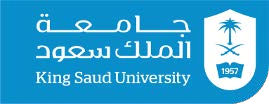 وزارة التــعليـم جامــعة المــلك ســـعودكـليـة علوم الحاسب  التـطـبيقي  بالمزاحميةاسم الطالب :...................................................................  الرقم الجامعي : ..........................رقم ورمز المقرررقم ورمز المقرراسم المقرراسم المقرريوم وتاريخ الاختباريوم وتاريخ الاختباريوم وتاريخ الاختباريوم وتاريخ الاختباراستاذ المقرراستاذ المقررنوع الاختبار الذي تغيب عنه الطالب   نوع الاختبار الذي تغيب عنه الطالب   نوع الاختبار الذي تغيب عنه الطالب   نوع الاختبار الذي تغيب عنه الطالب   نوع الاختبار الذي تغيب عنه الطالب   نوع الاختبار الذي تغيب عنه الطالب   نوع الاختبار الذي تغيب عنه الطالب   نوع الاختبار الذي تغيب عنه الطالب   نوع الاختبار الذي تغيب عنه الطالب   نوع الاختبار الذي تغيب عنه الطالب   اختبار دوري رقم .....  للفصل....... من العام الجامعي .....14 /.....14هـ اختبار دوري رقم .....  للفصل....... من العام الجامعي .....14 /.....14هـ اختبار دوري رقم .....  للفصل....... من العام الجامعي .....14 /.....14هـ اختبار دوري رقم .....  للفصل....... من العام الجامعي .....14 /.....14هـ اختبار دوري رقم .....  للفصل....... من العام الجامعي .....14 /.....14هـ اختبار نهائي للفصل....... من العام الجامعي .....14 /.....14هـاختبار نهائي للفصل....... من العام الجامعي .....14 /.....14هـاختبار نهائي للفصل....... من العام الجامعي .....14 /.....14هـاختبار نهائي للفصل....... من العام الجامعي .....14 /.....14هـاختبار نهائي للفصل....... من العام الجامعي .....14 /.....14هـسبب الغياب :إقــــــــــــــــــــــــــــــرار :لا يعتبر طلبي مقبولاً إلا بعد موافقة صاحب الصلاحية، علما بأنه مرفق بالطلب□ السجل الأكاديمي                 □ أصل العذر                         □ مرفقات أخرى (تذكر) ...........إقــــــــــــــــــــــــــــــرار :لا يعتبر طلبي مقبولاً إلا بعد موافقة صاحب الصلاحية، علما بأنه مرفق بالطلب□ السجل الأكاديمي                 □ أصل العذر                         □ مرفقات أخرى (تذكر) ...........إقــــــــــــــــــــــــــــــرار :لا يعتبر طلبي مقبولاً إلا بعد موافقة صاحب الصلاحية، علما بأنه مرفق بالطلب□ السجل الأكاديمي                 □ أصل العذر                         □ مرفقات أخرى (تذكر) ...........إقــــــــــــــــــــــــــــــرار :لا يعتبر طلبي مقبولاً إلا بعد موافقة صاحب الصلاحية، علما بأنه مرفق بالطلب□ السجل الأكاديمي                 □ أصل العذر                         □ مرفقات أخرى (تذكر) ...........إقــــــــــــــــــــــــــــــرار :لا يعتبر طلبي مقبولاً إلا بعد موافقة صاحب الصلاحية، علما بأنه مرفق بالطلب□ السجل الأكاديمي                 □ أصل العذر                         □ مرفقات أخرى (تذكر) ...........إقــــــــــــــــــــــــــــــرار :لا يعتبر طلبي مقبولاً إلا بعد موافقة صاحب الصلاحية، علما بأنه مرفق بالطلب□ السجل الأكاديمي                 □ أصل العذر                         □ مرفقات أخرى (تذكر) ...........إقــــــــــــــــــــــــــــــرار :لا يعتبر طلبي مقبولاً إلا بعد موافقة صاحب الصلاحية، علما بأنه مرفق بالطلب□ السجل الأكاديمي                 □ أصل العذر                         □ مرفقات أخرى (تذكر) ...........إقــــــــــــــــــــــــــــــرار :لا يعتبر طلبي مقبولاً إلا بعد موافقة صاحب الصلاحية، علما بأنه مرفق بالطلب□ السجل الأكاديمي                 □ أصل العذر                         □ مرفقات أخرى (تذكر) ...........إقــــــــــــــــــــــــــــــرار :لا يعتبر طلبي مقبولاً إلا بعد موافقة صاحب الصلاحية، علما بأنه مرفق بالطلب□ السجل الأكاديمي                 □ أصل العذر                         □ مرفقات أخرى (تذكر) ...........إقــــــــــــــــــــــــــــــرار :لا يعتبر طلبي مقبولاً إلا بعد موافقة صاحب الصلاحية، علما بأنه مرفق بالطلب□ السجل الأكاديمي                 □ أصل العذر                         □ مرفقات أخرى (تذكر) ...........تاريخ الطلب:التوقيعالتوقيعالتوقيعجوال الطالب:جوال الطالب:لجنــــــة شؤون الطلاب رأي اللجنة : التوصية بقبول عذر غياب الطالب  في المقرر المذكور أعلاه لاستيفاء الشروط.التوصية بعدم قبول عذر غياب الطالب  في  المقرر المذكور أعلاه بسبب ......................رئيس اللجنة :............................................................................ التوقيع : ........................................... التاريخ : ..........................